RE8040-BLFМембраны низкого давления для фильтрации воды с низким содержанием TDS. ХарактеристикиПроизводительность: 43.5 м3/суткиСелективность: 99.2%Площадь фильтрующей поверхности: 37.2 м2Стендовые испытания проводились в течение 30 мин. при следующих условиях: раствор 500 мг/л NaCl, давление - 0.7 МПа, доля пермеата - 15%, температура воды 25⁰С и pH 6.5-7.0. Минимальная селективность 99.0%.Производительность индивидуальная для каждой мембраны, однако, она будет отличаться не больше чем на 10% от указанной.Площадь фильтрующей поверхности может варьироваться в пределах 3%. Все элементы хранятся в вакуумной полиэтиленовой упаковке с 1% раствором бисульфита соды и упакованы в картонные коробки.ОписаниеТип мембраны: Тонкопленочный композитМатериал мембраны: PA (Полиамид)Заряд поверхности мембраны: ОтрицательныйКонструкция: Рулонная мембрана с FRP оболочкой (стекловолокно).РазмерыДлина: Наружный диаметр: 203 ммДиаметр выходной трубки: 28 ммОсобенностиCSM BLF-мембраны низкого давления обладают большой производительностью даже при очень низком давлении, что помогает экономить электроэнергию и затраты на помпы высокого давления, водопроводные работы и напорные корпуса для мембран.Использование данного типа мембран обосновано, когда TDS исходной воды достаточно низок и не требуется пермеат высокого качества.Сравнение характеристик мембран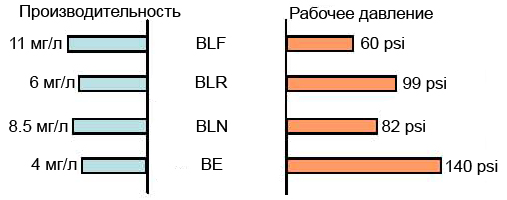 Сравнение мембран низкого давления CSM при условии подачи одинаковой воды (TDS -500мг/л NaCl) и получении одинакового количества пермеата (25 л/м2 - час) при температуре 25⁰С.Общие условия хранения мембран:Все элементы должны храниться в сухом помещении при комнатной температуре, чтобы предотвратить их замерзание или перегрев. При нарушении целостности полиэтиленовой упаковки необходимо залить в мембрану новый защитный раствор и герметично упаковать для предотвращения появления бактерий.После начала использования все элементы должны всегда находиться в воде.Вода, полученная за первый час работы, должна быть слита, чтобы промыть элементы системы от защитного раствора.Все элементы CSM должны храниться в защитном растворе во время хранения, транспортировки или при отключении системы для предотвращения появления бактерий или замерзания. Стандартный раствор состоит из однопроцентного раствора бисульфата соды или однопроцентного раствора метабисульфита соды (пищевой). Для  краткосрочного отключения системы (не более недели) однопроцентного раствора метабисульфита соды достаточно для предотвращения образования бактерий.Клиент несет полную ответственность за использование несовместимых с элементами химикатов. Их использование приведет к лишению гарантии на данные элементы.Характеристики:Рабочие ограничения:Максимальное падение давления (элемент)		0.1 МПаМаксимальное падение давления (корпус)		0.42 МПаМаксимальное рабочее давление				4.14 МПаМаксимальный поток исходной воды			15.0 м3/часМинимальный выход концентрата			3.6 м3/часМаксимальная рабочая температура			45⁰СРабочий уровень pH						3.0-10.0Значение CIP pH						2.0-11.0Максимальная мутность					1 NTUМаксимальная концентрация свободного хлора		0.1 мг/лМаксимально допустимое загрязнение SDI		5.0Характеристики при использовании различных типов воды.Сточная вода (SDI < 5)					8-12 gfd    Сточная вода, прошедшая обработку UF (SDI < 3)	10-14 gfdМорская вода (прямой забор) (SDI < 5)			7-10 gfdСолоноватая колодезная вода (SDI < 3)			8-12 gfdПресная вода (SDI < 5)					12-16 gfdПресная вода (SDI < 3)					13-17 gfdВода из скважины (SDI < 3)					13-17 gfdRO/UF пермеат (SDI < 1)					21-30 gfdОграничения по насыщению солями.CaSO₄							230%SrSO₄							800%BaSO₄							6000%SiO₂							100%Указанные значения  действительны при условии наличия ингибиторов солеобразования для соответствующих солей.Потенциальные возможности осаждения CaCO₃ по LSI и SDSI.С осадочным ингибитором				< -0.2LSI (SDSI) с SHMP					< +0.5LSI (SDSI)со специальным ингибитором		< +1.5SDSI с любым ингибитором				< +0.5